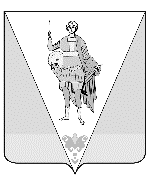 ВЕРХНЕТОЕМСКИЙ МУНИЦИПАЛЬНЫЙ ОКРУГАРХАНГЕЛЬСКОЙ ОБЛАСТИСОБРАНИЕ ДЕПУТАТОВПЕРВОГО СОЗЫВА(шестая сессия)Р Е Ш Е Н И Е                              Об утверждении повестки дня шестой сессии Собрания депутатовВерхнетоемского муниципального округаАрхангельской областиСобрание депутатов р е ш а е т:Утвердить прилагаемую повестку дня шестой сессии Собрания депутатов Верхнетоемского муниципального округа Архангельской области.Председатель Собрания депутатовВерхнетоемского муниципального округа                                                         О.В. КомароваУТВЕРЖДЕНАрешением Собрания депутатов   Верхнетоемского муниципального округа Архангельской области                                                                                                           от 18 февраля 2022 года № 1   Повестка дняшестой сессии Собрания депутатов  Верхнетоемского муниципального округа Архангельской области18 февраля 2022 годаОб информации депутатов Архангельского областного Собрания депутатов о итогах деятельности за 2021 год.депутаты Архангельского областного Собрания депутатов И.А. Чесноков, О.К. Виткова;О состоянии законности и порядка на территории Верхнетоемского района по итогам 2021 года.временно исполняющий обязанности начальникаОМВД России «Красноборский» С.А. Шмонин;О внесении изменений в структуру администрации Верхнетоемского муниципального округа Архангельской области, утвержденную решением Собрания депутатов Верхнетоемского муниципального округа от 03.12.2021 года № 2.руководитель аппарата администрации Верхнетоемского муниципального округа Н.Л. Щербакова;О внесении изменения в состав ликвидационной комиссии администрации муниципального образования «Федьковское».                                                                       начальник правового отдела администрации Верхнетоемского муниципального округа Е.А. Маскальчук;Об утверждении промежуточного ликвидационного баланса администрации муниципального образования «Пучужское».исполняющий обязанности начальника финансового управленияадминистрации Верхнетоемского муниципального округа Г.В. Рычкова;Об утверждении отчёта о приватизации муниципального имущества Верхнетоемского муниципального района за 2021 год. начальник отдела земельно - имущественных отношений администрации Верхнетоемского муниципального округа М.В. Назарьина;О внесении изменений в прогнозный план приватизации муниципального имущества Верхнетоемского муниципального округа на 2022-2024 годы.начальник отдела земельно-имущественных отношений администрации Верхнетоемского муниципального округа М.В. Назарьина;Об утверждении Положения о территориальном общественном самоуправлении в Верхнетоемском муниципальном округе.начальник отдела экономики администрации Верхнетоемского муниципального округа О.М. Карпунина;Об утверждении структуры аппарата контрольно-счётной комиссии Верхнетоемского муниципального округа.Председатель контрольно-счётной комиссии Верхнетоемского муниципального округа Борисова И.В.;О создании счетной комиссии по выборам заместителя председателя Собрания депутатов Верхнетоемского муниципального округа. Председатель Собрания депутатов Верхнетоемского муниципального округа Комарова О.В.; Об утверждении формы бюллетеня для тайного голосования по выборам заместителя председателя Собрания депутатовПредседатель Собрания депутатов Верхнетоемского муниципального округа Комарова О.В.;Об избрании заместителя председателя Собрания депутатов Верхнетоемского муниципального округаПредседатель Собрания депутатов Верхнетоемского муниципального округа Комарова О.В.от 18 февраля 2022 года№ 1                 с. Верхняя Тойма